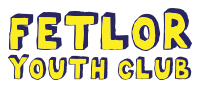 Thank You Sainsbury’s Blackhall for fixing our Youth Club!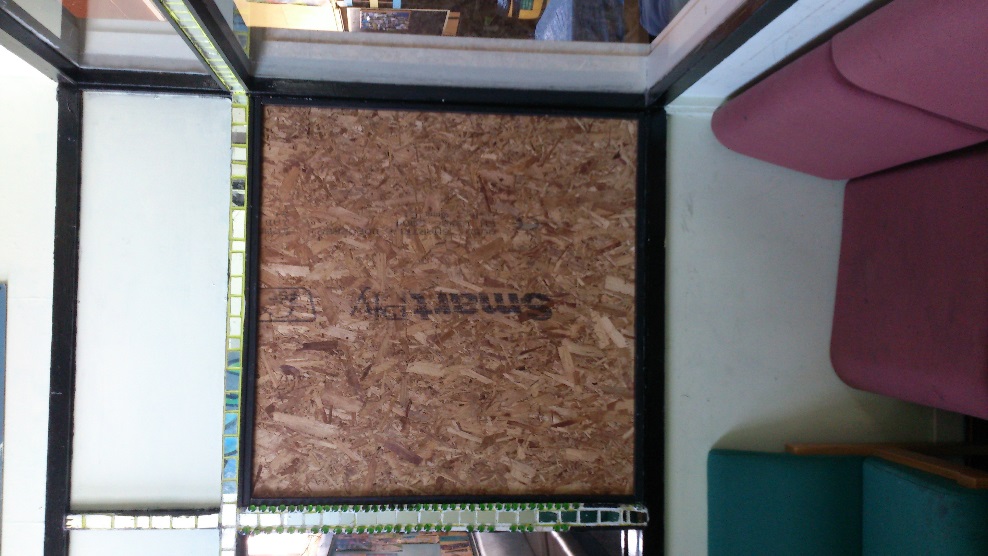 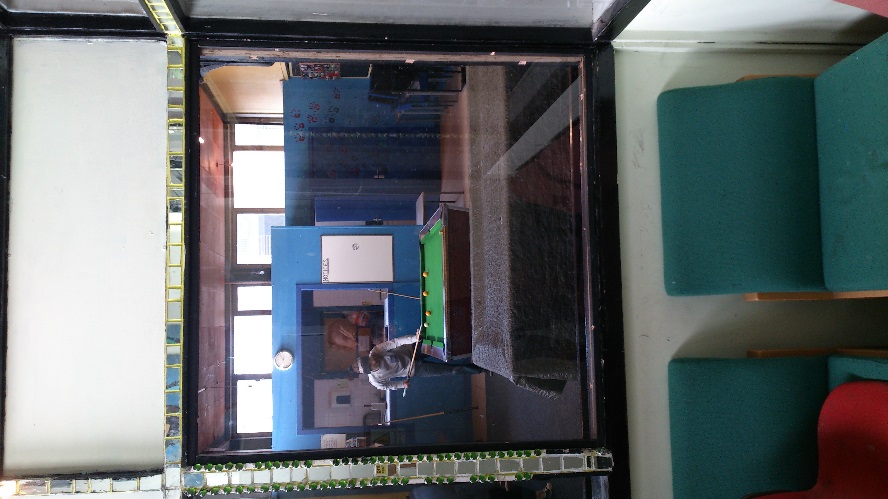 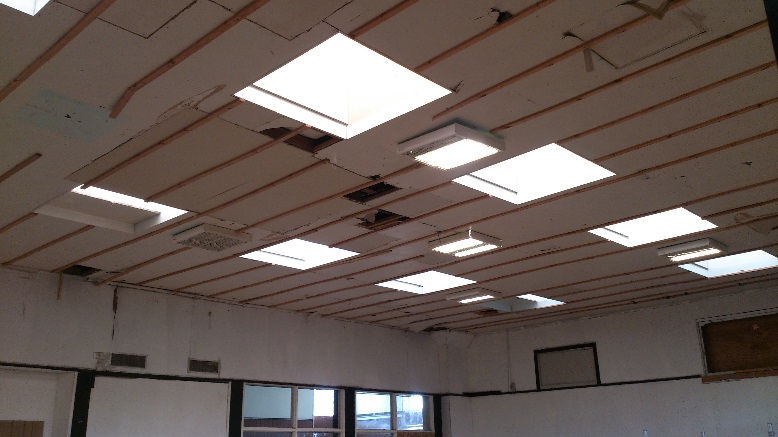 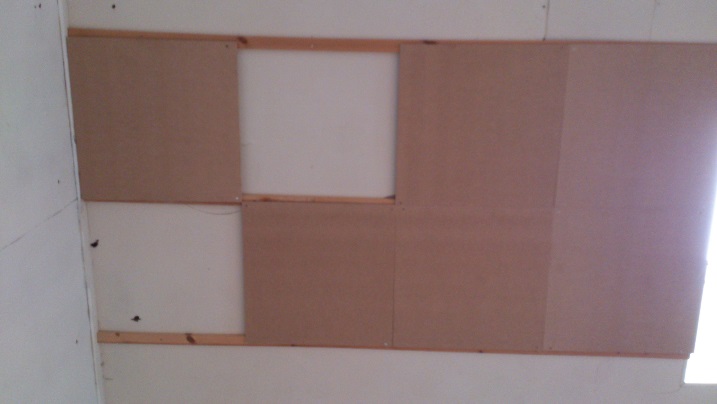 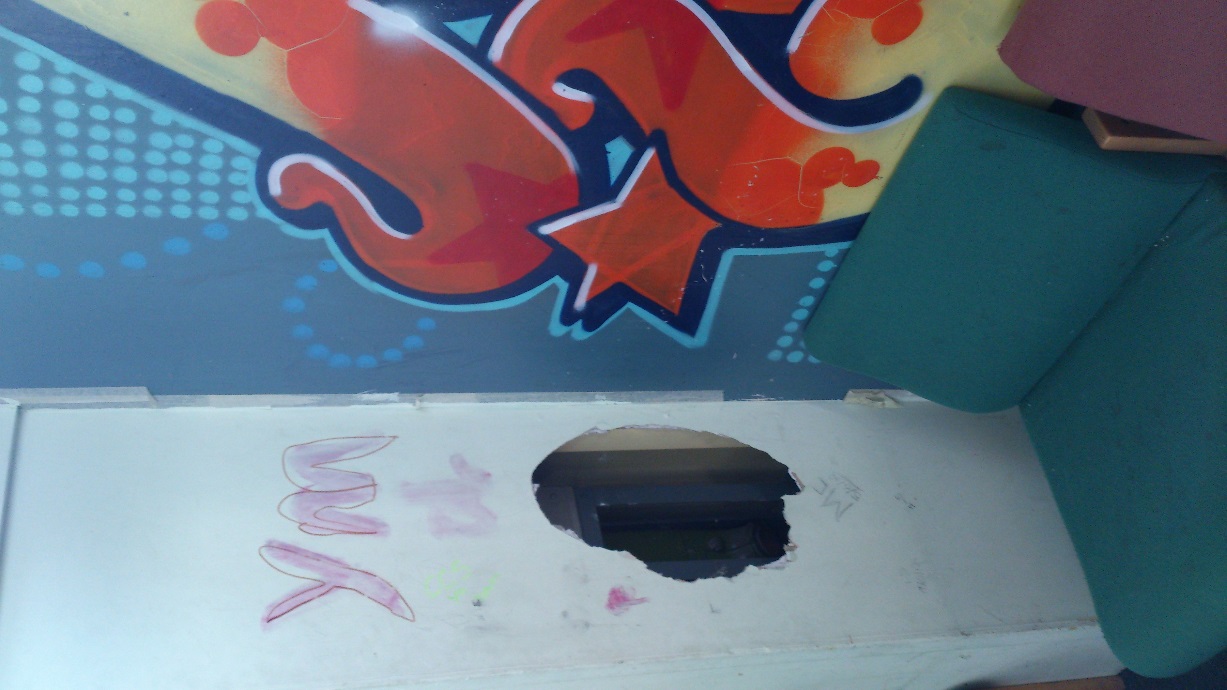 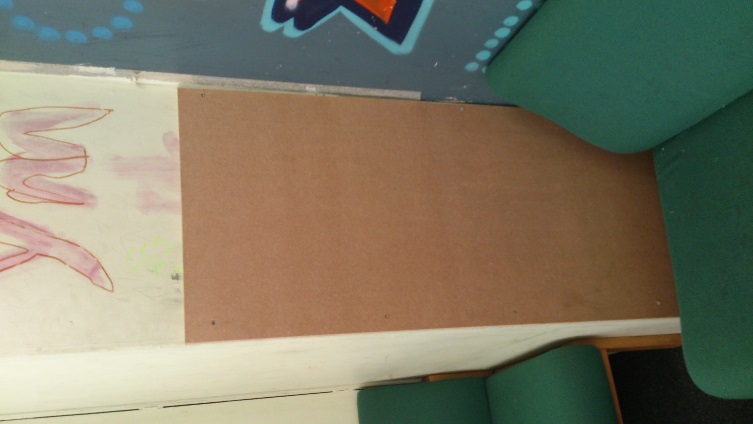 		Thank you Sainsbury’s! From all at FetLor Youth Club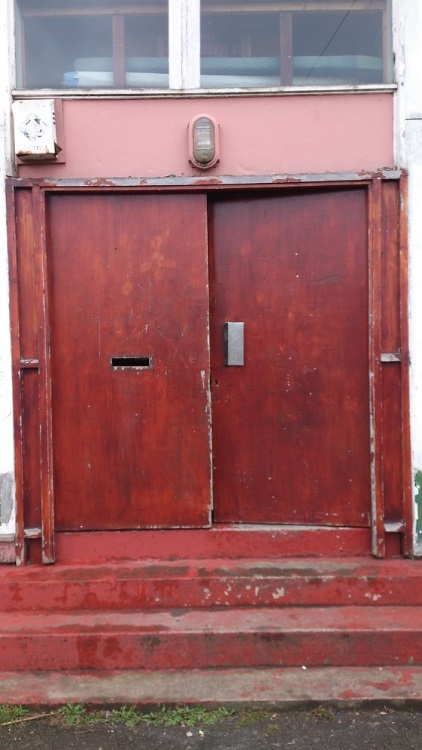 